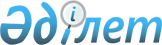 Об определении мест для размещения агитационных печатных материалов для всех кандидатов района АксуатПостановление акимата района Аксуат области Абай от 17 февраля 2023 года № 58. Зарегистрировано Департаментом юстиции области Абай 21 февраля 2023 года № 26-18.
      В соответствии с пунктом 6 статьи 28 Конституционного Закона Республики Казахстан "О выбрах в Республике Казахстан", пунктом 2 статьи 31 Закона Республики Казахстан "О местном государственному управлении и самоуправлении в Республике Казахстан", акимат района Аксуат ПОСТАНОВЛЯЕТ:
      1. Определить места для размещения агитационных печатных материалов для всех кандидатов согласно приложению к настоящему постановлению.
      2. Государственному учреждению "Аппарат акима района Аксуат области Абай" в порядке установленном законодательством Республики Казахстан обеспечить:
      1) государственную регистрацию настоящего постановления в территориальных органах юстиции;
      2) размещение настоящего постановления в интернет-ресурсе акимата района Аксуат области Абай после его официального опубликования.
      3. Контроль за исполнением настоящего постановления возложить на курирующего заместителя акима района Аксуат области Абай.
      4. Настоящее постановление вводится в действие по истечении десяти календарных дней после дня его первого официального опубликования. Места для размещения агитационных печатных материалов для всех кандидатов района Аксуат
					© 2012. РГП на ПХВ «Институт законодательства и правовой информации Республики Казахстан» Министерства юстиции Республики Казахстан
				
      Аким района Аксуат

А. Смаилов
Приложение к постановлению
Акима района Аксуат
от 17 февраля 2023 года
№ 58
   №    
 Наименование населенного пункта 
Места размещения агитационных печатных материалов
1
село Аксуат
улица Байыс баба, 9, возле здания рынка "Нур Аксуат" села Аксуат района Аксуат области Абай;
улица Кабанбая, 6/1, возле здания государственного учреждения "По делам обороны района Аксуат области Абай";
улица Кабанбая, 27, возле парка "Мурын ана" села Аксуат района Аксуат области Абай"
2
село Екпин
улица К. Жанкайырова, 1, возле здания частного детского садика "Балбөбек" жителя села Екпин Б. Койбагарова района Аксуат области Абай
3
село Ыргызбай
улица Бейбитшилик, 17, возле магазина "Нуртилеу" села Жантикей района Аксуат области Абай;
улица Бейбитшилик, 7, возле магазина "Наурыз" села Жантикей района Аксуат области Абай;
улица Б. Сарсенова, 12, возле здания частного детского садика "Айгерим" жителя села Жантикей Ж.Толендина района Аксуат области Абай 
4
село Кокжира 
улица 7 квартал, 57, возле здания Кокжиринского сельского клуба государственного учреждения "Отдел внутренней политики, культуры, развития языков и спорта района Аксуат" области Абай; 
улица 3 квартал, 32, возле магазина "Дидар" села Кокжыра района Аксуат области Абай
5
село Кумкол
улица Кабанбая, 8, возле здания Кумкольского сельского клуба государственного учреждения "Отдел внутренней политики, культуры, развития языков и спорта района Аксуат" области Абай;
6
село Кызыл Кесик 
улица Уйрек ана, 2, возле здания дом культуры села Кызыл Кесик государственного учреждения "Отдел внутренней политики, культуры, развития языков и спорта района Аксуат" области Абай;
7
село Киндикти
улица Кенжалы би, 22, возле здания Киндиктинского сельского клуба государственного учреждения "Отдел внутренней политики, культуры, развития языков и спорта района Аксуат" области Абай
8
село Оишилик 
улица Сасан би, 13, возле здания Ойшиликского сельского клуба государственного учреждения "Отдел внутренней политики, культуры, развития языков и спорта района Аксуат" области Абай
9
село Сатпаев 
улица Ботая, 3, возле здания Сатпаевского сельского клуба государственного учреждения "Отдел внутренней политики, культуры, развития языков и спорта района Аксуат" области Абай